Introductory ActivityConnecticut Core Standards for MathematicsGrades 6–12Systems of Professional LearningSession at-a-GlanceIntroductory Activity (10 minutes)The facilitator will review project goals and activities, module outcomes, and the agenda for the session. Participants will complete a Pre-Assessment.Supporting Documents:Session AgendaPre-AssessmentPowerPoint Slides:1–5Session ImplementationModule 2Facilitator GuideFocus on Content StandardsIntroductionIntroductionIntroduction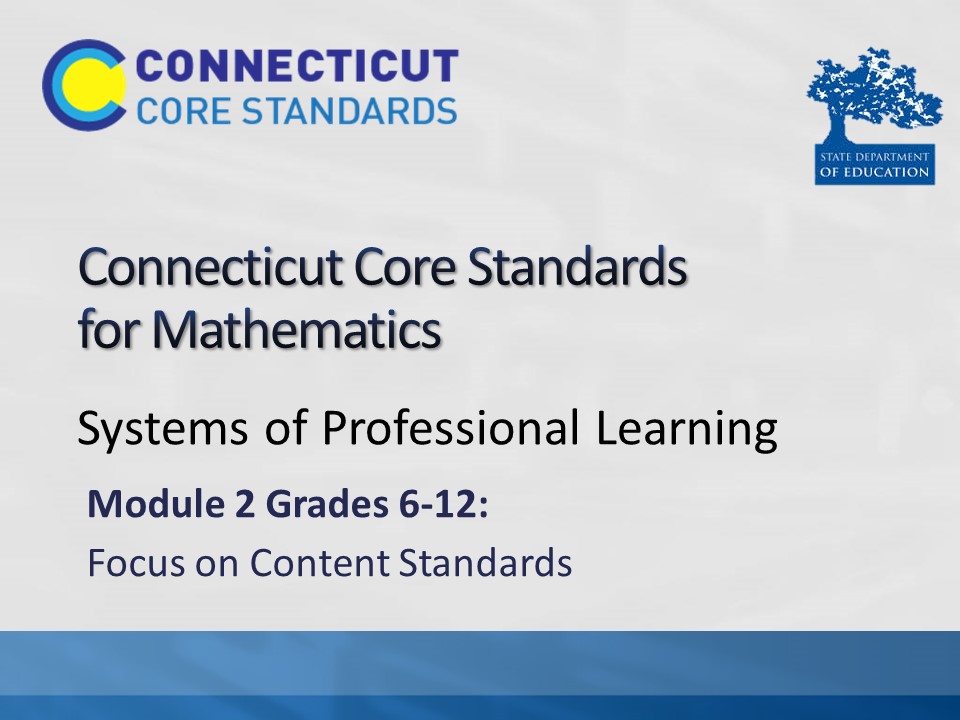 Slide 1(Slides 1-5, including the pre-assessment, will take about 10 minutes total.)(Slides 1-5, including the pre-assessment, will take about 10 minutes total.)(Slides 1-5, including the pre-assessment, will take about 10 minutes total.)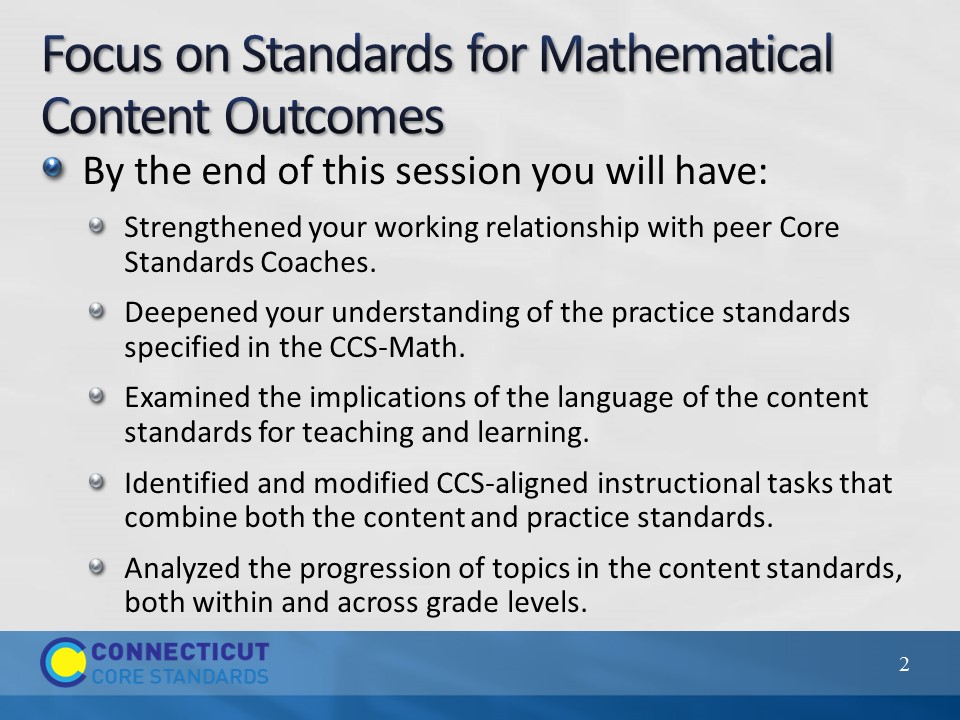 Slide 2Review the outcomes for the day, sharing what you hope to accomplish throughout the full day session. There are nine outcomes for this session. These are presented to the participants over two slides. Review the outcomes for the day, sharing what you hope to accomplish throughout the full day session. There are nine outcomes for this session. These are presented to the participants over two slides. Review the outcomes for the day, sharing what you hope to accomplish throughout the full day session. There are nine outcomes for this session. These are presented to the participants over two slides. Slide 3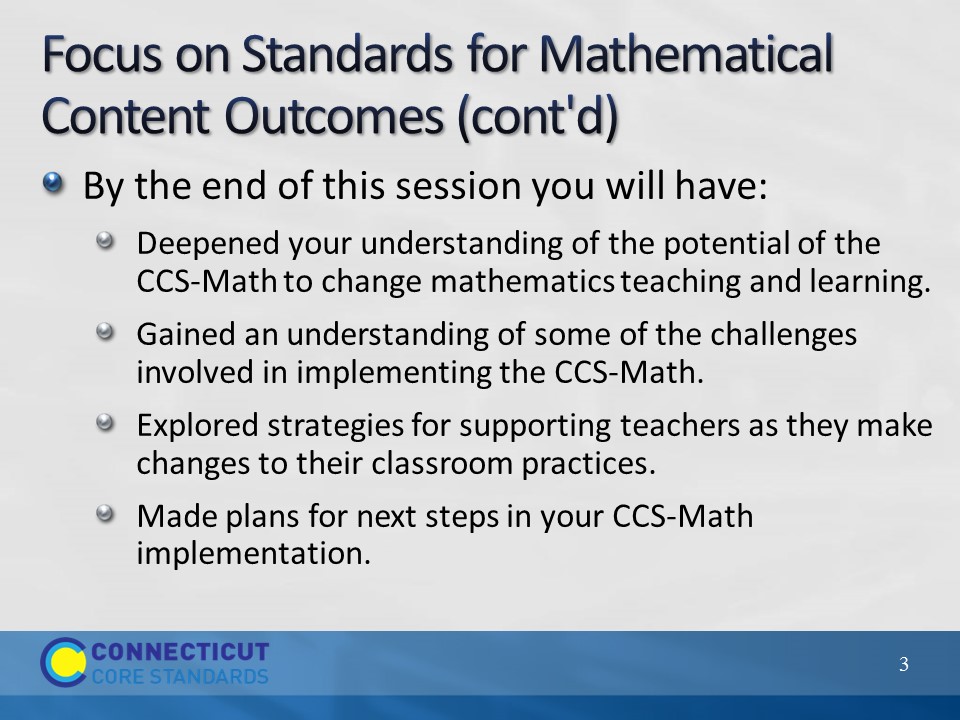 There are nine outcomes for this session. These are presented to the participants over two slides. There are nine outcomes for this session. These are presented to the participants over two slides. There are nine outcomes for this session. These are presented to the participants over two slides. 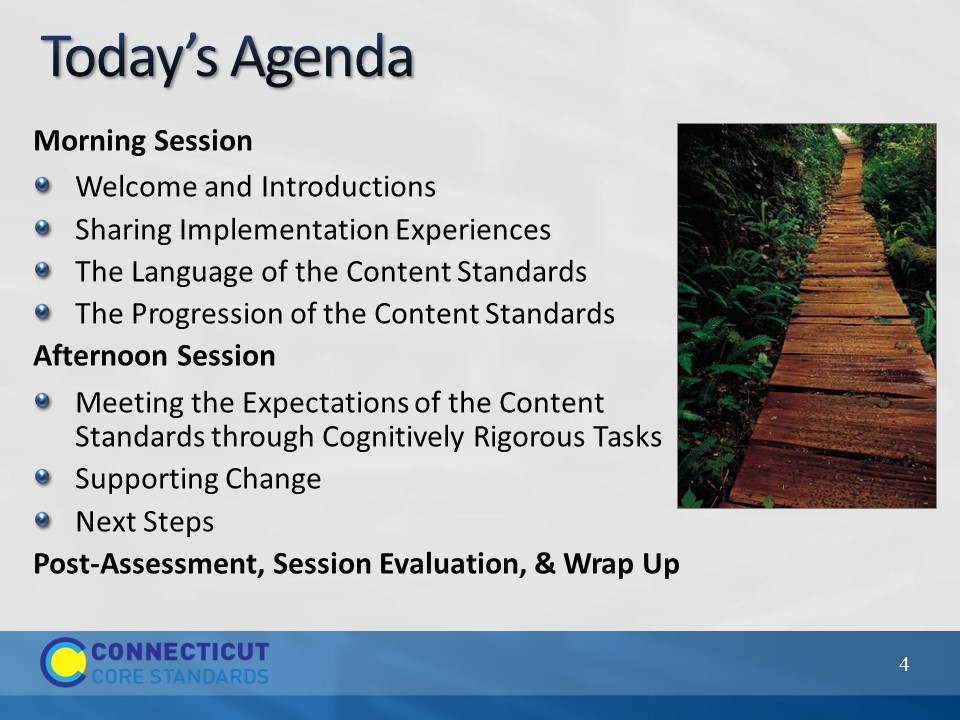 Slide 4Review the agenda letting participants know that this is the pathway they will travel in order accomplish the nine outcomes discussed earlier. Note that in addition to the break for lunch there will also be shorts breaks throughout the day, but participants should feel free to take a personal break as needed. Emphasize the importance of coming back from lunch and breaks on time to ensure enough time to complete all the work of the day.Review the agenda letting participants know that this is the pathway they will travel in order accomplish the nine outcomes discussed earlier. Note that in addition to the break for lunch there will also be shorts breaks throughout the day, but participants should feel free to take a personal break as needed. Emphasize the importance of coming back from lunch and breaks on time to ensure enough time to complete all the work of the day.Review the agenda letting participants know that this is the pathway they will travel in order accomplish the nine outcomes discussed earlier. Note that in addition to the break for lunch there will also be shorts breaks throughout the day, but participants should feel free to take a personal break as needed. Emphasize the importance of coming back from lunch and breaks on time to ensure enough time to complete all the work of the day.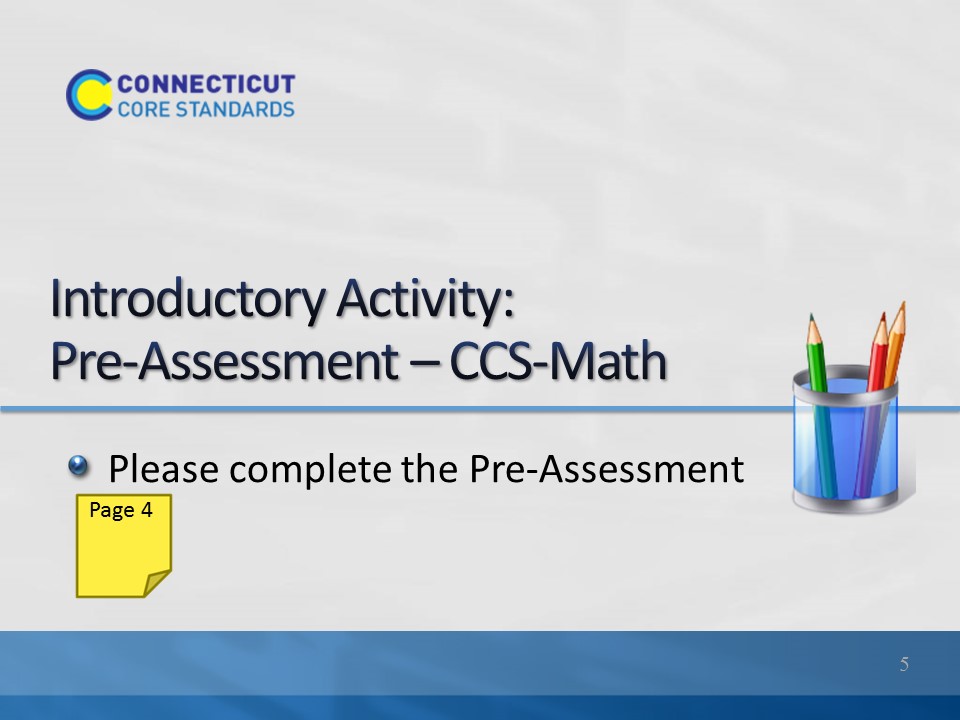 Slide 5This will be a short self-assessment, which will be found in the Participant Guide on page 4. It will assess where the coaches are now with understanding the implementing the Practice Standards that were introduced in Module 1, and assess where they are in understanding the Content Standards. The participants will complete the same assessment at the end of the session. Allow 3-4 minutes to complete.This will be a short self-assessment, which will be found in the Participant Guide on page 4. It will assess where the coaches are now with understanding the implementing the Practice Standards that were introduced in Module 1, and assess where they are in understanding the Content Standards. The participants will complete the same assessment at the end of the session. Allow 3-4 minutes to complete.